P O L Á  R  N  Í     P Á SNejsevernější a nejjižnější části polokoulí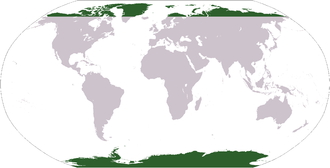 Je zde velmi chladno, krajina je většinu roku pokryta ledem a sněhem.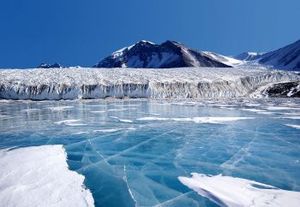 Žije zde velmi málo živočichů - jsou přizpůsobeni drsným podmínkám (hustá srst, silná vrstva tuku) 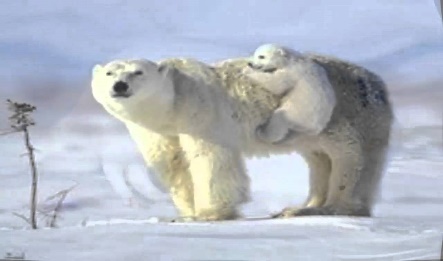 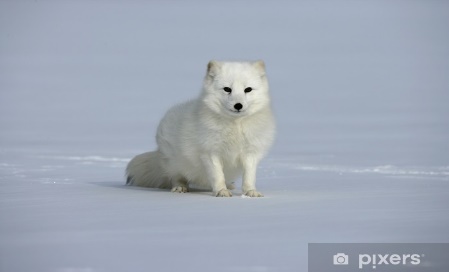 Přechod mírného pásu v severní = tundra – sníh zde na krátkou část roku roztává, rostou zde mechy a lišejníky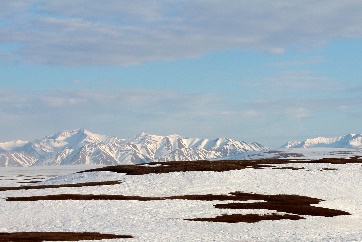 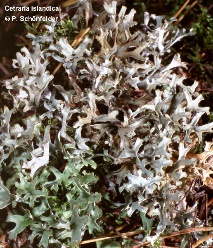 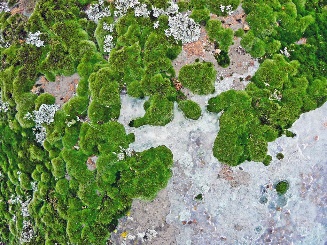 Oblasti kolem pólů = polární pustiny, nerostou zde žádné rostlinyPolární pustina okolo severního pólu = arktidaPolární pustina okolo jižního pólu = antarktida